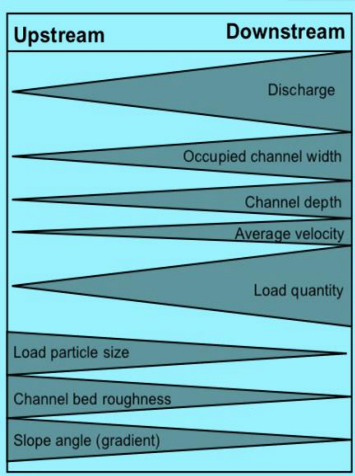 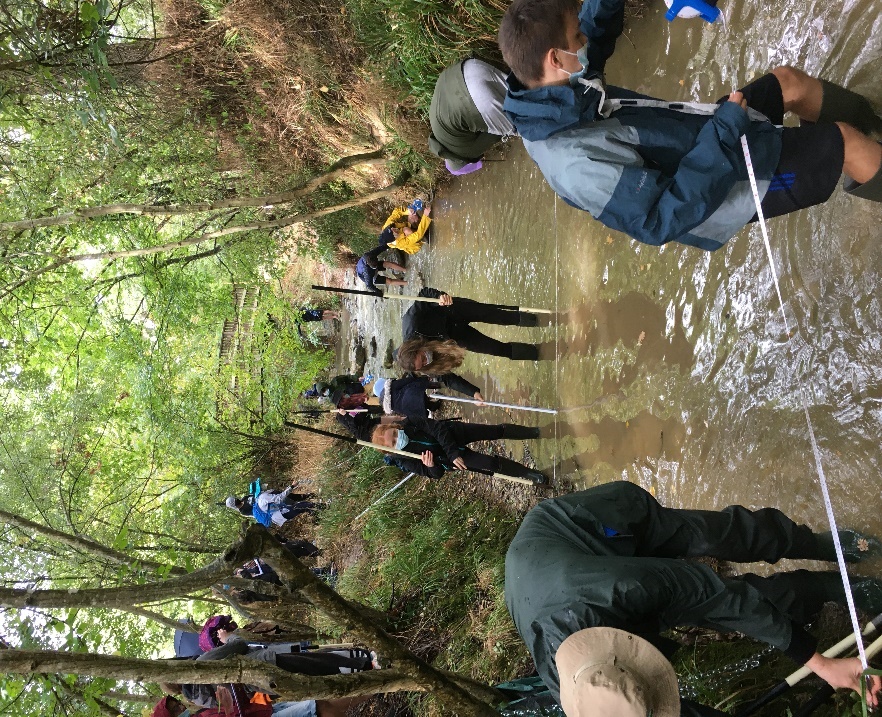 Drawing here of long profile of a river. IGCSE Geography – How Rivers Change From Source to MouthWatch the following video - https://www.youtube.com/watch?v=u_ReEAsFVY0 What does the long profile of a river mean? Pause the video when you get to 1:16. Draw (don’t copy & paste) the long profile of a river into the space on the next page. Add labels and axes titles too. Upper course – explain the steep gradient of the land in the upper course. Middle course – explain the changes in the middle course of the river Lower course – explain the changes in the lower course. Starting at 2:23, draw explain how the cross-profile of the river changes as you move from the upper to the lower course of the riverUpper course diagramMiddle course Lower courseExplanationExplanationExplanationStarting at 4.24, listen carefully to the rest of the video and make notes on how the different features of the Bradshaw model ProcessDefinitionHow it changes as the river travels downstream.DischargeErosionTransportationDeposition Load SizeAverage VelocitySTOP AT 10:00 minutes. For the following features of the Bradshaw Model, please refer to this document on geographypods. https://www.geographypods.com/uploads/7/6/2/2/7622863/bradshaw_model_presentation_for_students.pdf STOP AT 10:00 minutes. For the following features of the Bradshaw Model, please refer to this document on geographypods. https://www.geographypods.com/uploads/7/6/2/2/7622863/bradshaw_model_presentation_for_students.pdf STOP AT 10:00 minutes. For the following features of the Bradshaw Model, please refer to this document on geographypods. https://www.geographypods.com/uploads/7/6/2/2/7622863/bradshaw_model_presentation_for_students.pdf Occupied Channel WidthChannel DepthLoad QuantityChannel Bed RoughnessSlope Angle (Gradient). The angle between different points of the river. 